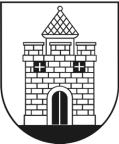 PANEVĖŽIO MIESTO SAVIVALDYBĖS TARYBASPRENDIMASDĖL SAVIVALDYBĖS TARYBOS 2017 M. LAPKRIČIO 23 D. SPRENDIMO NR. 1-376 „DĖL ASMENS (ŠEIMOS) SOCIALINIŲ PASLAUGŲ POREIKIO NUSTATYMO IR SKYRIMO PANEVĖŽIO MIESTE TVARKOS APRAŠO PATVIRTINIMO IR SAVIVALDYBĖS TARYBOS 2014 M. KOVO 27 D. SPRENDIMO NR. 1-86 PRIPAŽINIMO NETEKUSIU GALIOS“ PAKEITIMO2021 m. spalio 28 d. Nr. 1-302PanevėžysVadovaudamasi Lietuvos Respublikos vietos savivaldos įstatymo 6 straipsnio 12 punktu, 18 straipsnio 1 dalimi, Lietuvos Respublikos socialinės apsaugos ir darbo ministro 2021 m. rugpjūčio 26 d. įsakymu Nr. A1-629 „Dėl socialinės apsaugos ir darbo ministro 2020 m. gegužės 25 d. įsakymo Nr. A1-444 „Dėl Laikino atokvėpio paslaugos vaikams su negalia, suaugusiems asmenims su negalia ir senyvo amžiaus asmenims teikimo ir organizavimo tvarkos aprašo patvirtinimo“ pripažinimo netekusiu galios“, Panevėžio miesto savivaldybės taryba  n u s p r e n d ž i a:Pakeisti Asmens (šeimos) socialinių paslaugų poreikio nustatymo ir skyrimo Panevėžio mieste tvarkos aprašą, patvirtintą Panevėžio miesto savivaldybės tarybos 2017 m. lapkričio 23 d. sprendimu Nr. 1-376 „Dėl Asmens (šeimos) socialinių paslaugų poreikio nustatymo ir skyrimo Panevėžio mieste tvarkos aprašo patvirtinimo ir Savivaldybės tarybos 2014 m. kovo 27 d. sprendimo Nr. 1-86 pripažinimo netekusiu galios“, taip:1.	pakeisti 4 punktą išdėstyti jį taip:„4. Aprašas parengtas vadovaujantis Lietuvos Respublikos socialinių paslaugų įstatymu, Socialinių paslaugų katalogu, patvirtintu Lietuvos Respublikos socialinės apsaugos ir darbo ministro 2006 m. balandžio 5 d. įsakymu Nr. A1-93 „Dėl Socialinių paslaugų katalogo patvirtinimo“, Asmens (šeimos) socialinių paslaugų poreikio nustatymo ir skyrimo tvarkos aprašu (toliau – Ministerijos aprašas), patvirtintu Lietuvos Respublikos socialinės apsaugos ir darbo ministro 2006 m. balandžio 5 d. įsakymu Nr. A1-94 „Dėl Asmens (šeimos) socialinių paslaugų poreikio nustatymo ir skyrimo tvarkos aprašo ir Senyvo amžiaus asmens bei suaugusio asmens su negalia socialinės globos poreikio nustatymo metodikos patvirtinimo“, Senyvo amžiaus asmens ir suaugusiojo asmens su negalia socialinės globos poreikio nustatymo metodika, patvirtinta Lietuvos Respublikos socialinės apsaugos ir darbo ministro 2006 m. balandžio 5 d. įsakymu Nr. A1-94 „Dėl Asmens (šeimos) socialinių paslaugų poreikio nustatymo ir skyrimo tvarkos aprašo ir Senyvo amžiaus asmens bei suaugusio asmens su negalia socialinės globos poreikio nustatymo metodikos patvirtinimo“ (toliau – Ministerijos socialinės globos poreikio vertinimo metodika), Socialinės rizikos vaiko ar likusio be tėvų globos vaiko socialinės globos poreikio nustatymo metodika, patvirtinta Lietuvos Respublikos socialinės apsaugos ir darbo ministro 2006 m. birželio 27 d. įsakymu Nr. A1-179 „Dėl Socialinės rizikos vaiko ar likusio be tėvų globos vaiko socialinės globos poreikio nustatymo metodikos patvirtinimo“, Socialinės globos poreikio vaikui su negalia nustatymo metodika, patvirtinta Lietuvos Respublikos socialinės apsaugos ir darbo ministro 2006 m. rugsėjo 9 d. įsakymu Nr. A1-255 „Dėl Socialinės globos poreikio vaikui su negalia nustatymo metodikos patvirtinimo“ (su visais pakeitimais), ir kitais socialinių paslaugų teikimą reglamentuojančiais teisės aktais.“;2.	pripažinti netekusiais galios 7.4 ir 36.5 papunkčius.Savivaldybės meras	Rytis Mykolas Račkauskas